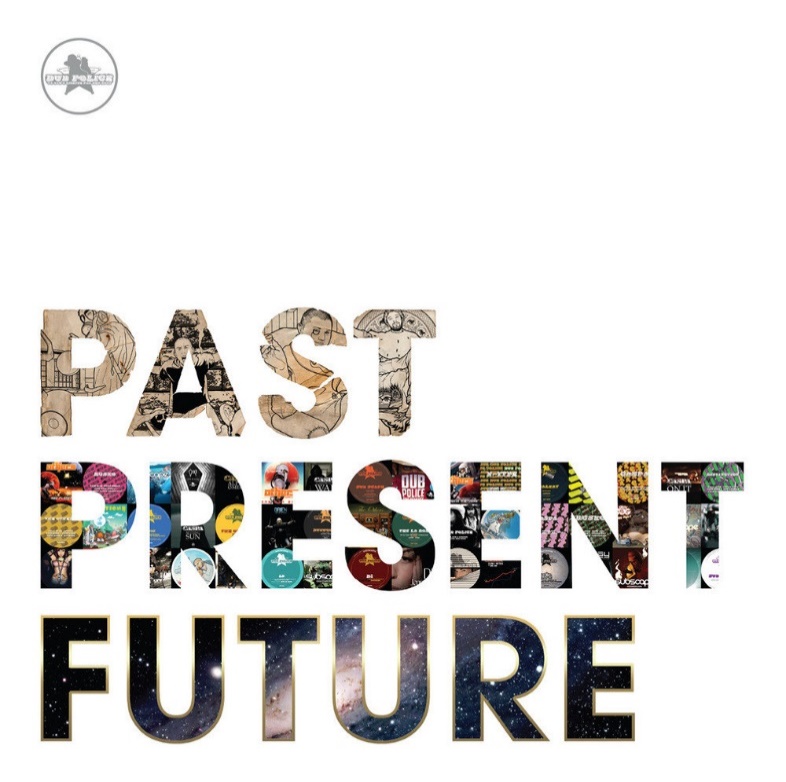 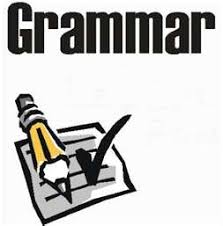 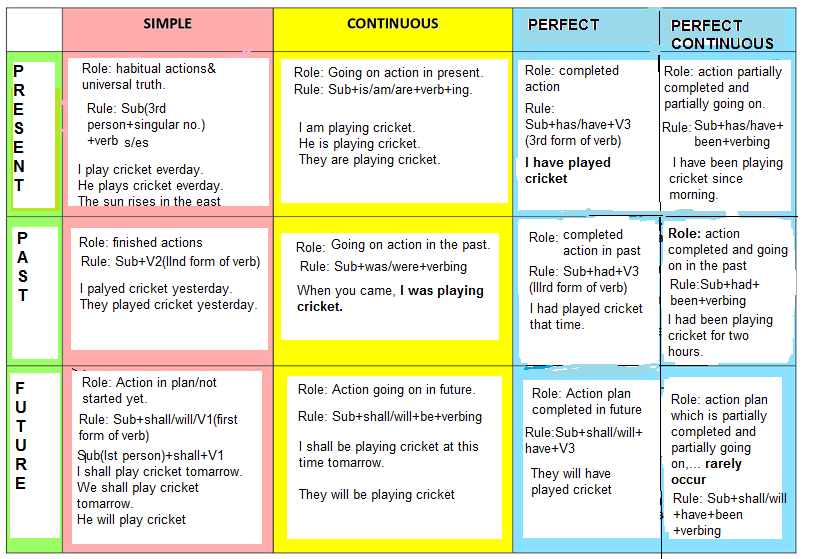 Exercise 1 Fill in the correct form of the PRESENT SIMPLE or PRESENT CONTINUOUS Dorothy  (LOVE) to read a good novel on holiday.My brother  (TOUR) Italy the very moment I speak.Tom  (ASK) the strangest questions in class.My mother  (GIVE) a party for her friends once a year.When I watch this movie it   (MAKE) me sad.He usually  (GO) out on a Saturday night.She  (DEPART) by train from Liverpool today.They  (HAVE) a game of cards now.What  (YOU BAKE), Mom?He always ________ (feed) his dog with meat.We ______ (not have) classes at weekend.What ______ (listen) you to at present? How much _______ (cost) it?My brother _______ ( not like) basketball. Where _______ (work) your sister?Exercise 2Put the sentences using the tenses in bracketsyou  mineral water? (to drink)   (Present Simple) Sarah and Linda  their pets? (to feed)    (Past Simple) your teacher  your homework? (to check)   (Future Simple)  they  in the old house? (to live)    (Present Simple)  the cat  on the mat? (to sit ) (Present Continuous) Nina  computer games? (to play)  (Past Simple)  your parents  TV in the afternoon? (to watch) (Future Simple) Andy  the shopping? (to do)  (Past Simple) Garry and Ken  a cup of tea in the afternoon?  (to have) (Past Simple) Exercise 3Correct the mistakesAndy bought a new shirt tomorrow. They went shopping next Friday. She didn`t had a bath in the morning. We eated a big ice cream. The students is reading. Marie running home. William rode a horse. The nurse tooks Peter's temperature. I understanded what the teacher said.Exercise 4Translate the sentences into EnglishМоя сестра – школьница, она не работает.Сегодня солнечная погода, но завтра будет дождь. Вчера я пришел домой вечером. Я ездил в другой город два дня назад.Через неделю мой дядя купит машину.Мой брат не играет на гитаре сейчас. Мои родители не ходят в кино по субботам.Что ты делаешь по вечерам?Где ты обычно проводишь лето?Она сейчас читает книгу?Моя тетя не любит кабачки.У меня было много времени вчера.Мы пойдем завтра гулять?Мой друг вчера не ходил в университет.В прошлом году студенты не путешествовали, потому что у них были экзамены. Exercise 5 Describe the photos using Present Continuous, Present Simple, Future Simple, Past Simple for each picture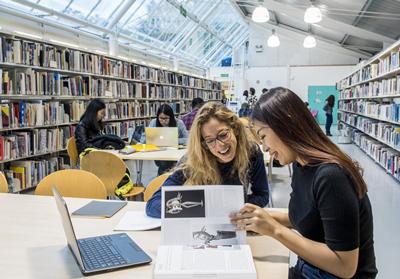 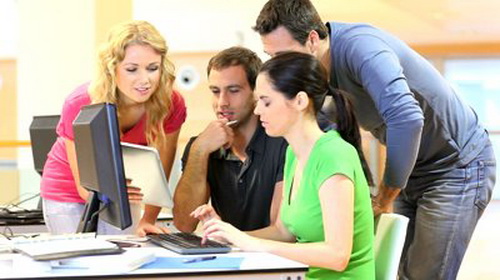 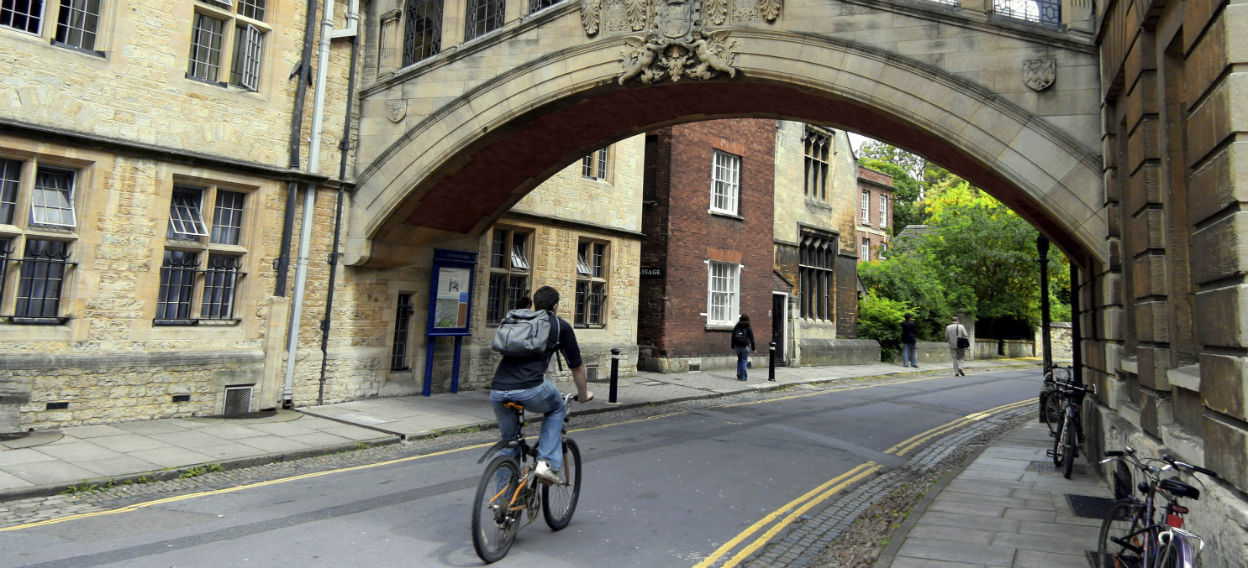 